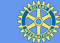 宇都宮ロータリー・クラブ　第3回　理事会　議事録2021年9月10日(金)17:30～　　ZOOM会議　司会：幹事　金子昌郎1.開会2.出席者　理事12名　〇出席　●欠席3.会長挨拶4.議事　(1)審議事項　　1. 前回議事録 承認の件　　　　　　　　　　　　　　　　　　　　　　　　承認　　2. 10月例会の件　開催方法　　　　　　　　　　　　　　　　　　　　　　　　　　第1例会　理事会　卓話　宇都宮市役所ごみ減量課「フードドライブ」について　　　　第2例会　夜間例会　第1回クラブフォーラム　　　　　　　　　　テーマ　70周年関係　　担当 70周年準備委員会　　　　第3例会　卓話　トンヌタントゥさん　米山奨学生　　　　第4例会　地区大会代休は返上し、第一例会の宇都宮市卓話へ変更（先方に確認）後日臨時理事会等を経て決定することにする。　（今回は協議）3. 2021-22年度決算報告の件　　一般会計収入の部　支出の部　特別会計　財産目録、監査報告　　承認　　4. 新入会員認証の件　　　　井上加容子 氏 株式会社 井上総合印刷 代表取締役　　　　　　　　　　　推薦者  藤井昌一、町田卓大　　　　　　　　　　　　　承認　　5. グローバルグラントの件 （窓口：国際奉仕委員会　タイへ医療機器寄贈）　　承認　※明賀委員長・阿部会長・大矢エレクト・金子幹事が直接的に関与する　6．会議用ZOOMイニシャル購入の件　　　　　　　　　　　　　　　　　　　　　承認7．テーブルミーティングに代わるオンライン親睦活動について 　　　　　　　　承認　　※Zoom非対応会員への対処を手厚くする。テーブルミーティング費用にて対応。8. インターアクト交流事業について　交流事業案内　学校用　旅行日程 　    　承認9．新入会員オリエンテーションについて　　　　　　　　　　　　 　　　　　　承認　　　内容について理事会で確認　　事業は委員会事業として実施10. 9月　ロータリーレートの件　1＄＝￥110　　　　　　　　　　　　　　　　11.会員数 12.その他　　(2)協議事項　1. フードドライブの件　　　　　　　　　　　　　　　SDGs委員会窓口で実施する　　2. その他　　　　　　　　　　　　　　　　　　　　　　　　　　　　　　　(3)報告事項　　1. 佐賀・長崎豪雨災害支援金の件　　　　　　　　　　　　　2．70周年実行委員会報告3．次回理事会開催　2021年10月5日(火)　11：00～　＠宇都宮東武ホテルグランデ4. 臨時理事会開催　9月27日（月）16:00～5 その他5.閉会2021年9月10日議事録作成人　副幹事　﨑尾　肇1〇阿部欣文2〇大矢裕啓3〇善林隆充4〇関口快太郎5●田嶋久登志6〇明賀一博7〇金山典生8〇伊原　修9〇岡﨑善胤10〇青井 芳夫11〇小島克之12〇金子昌郎